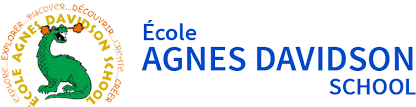 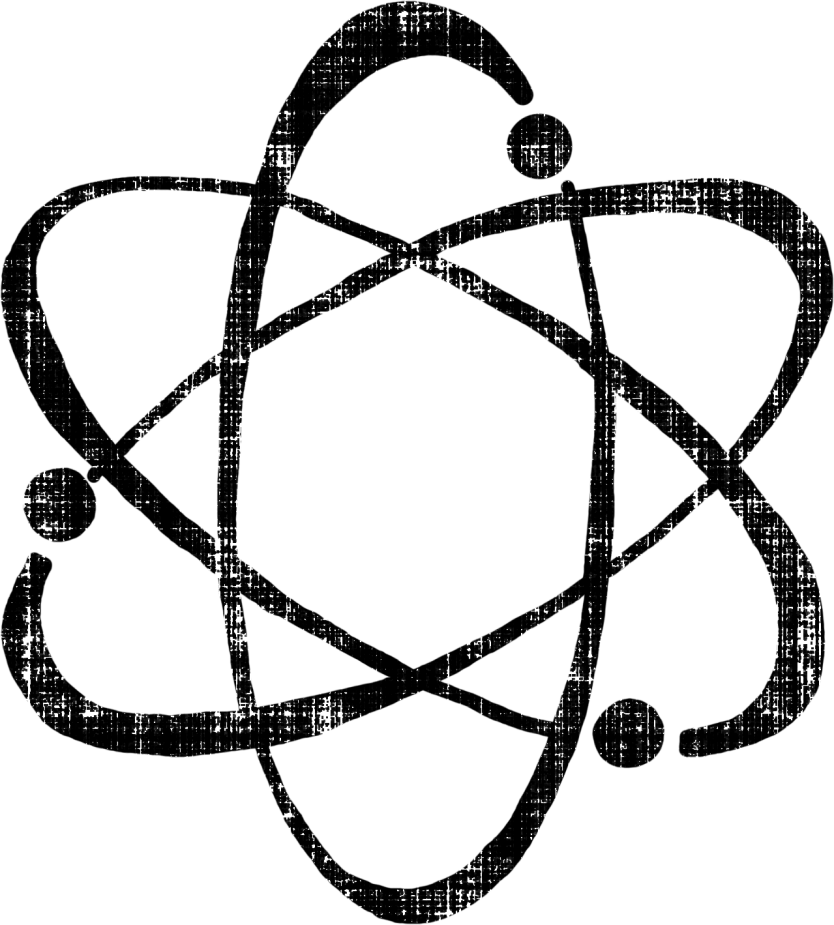 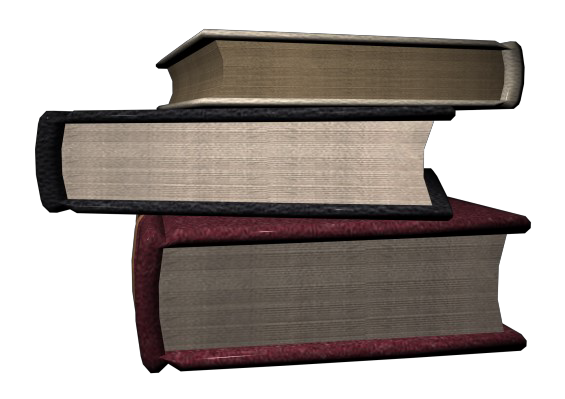 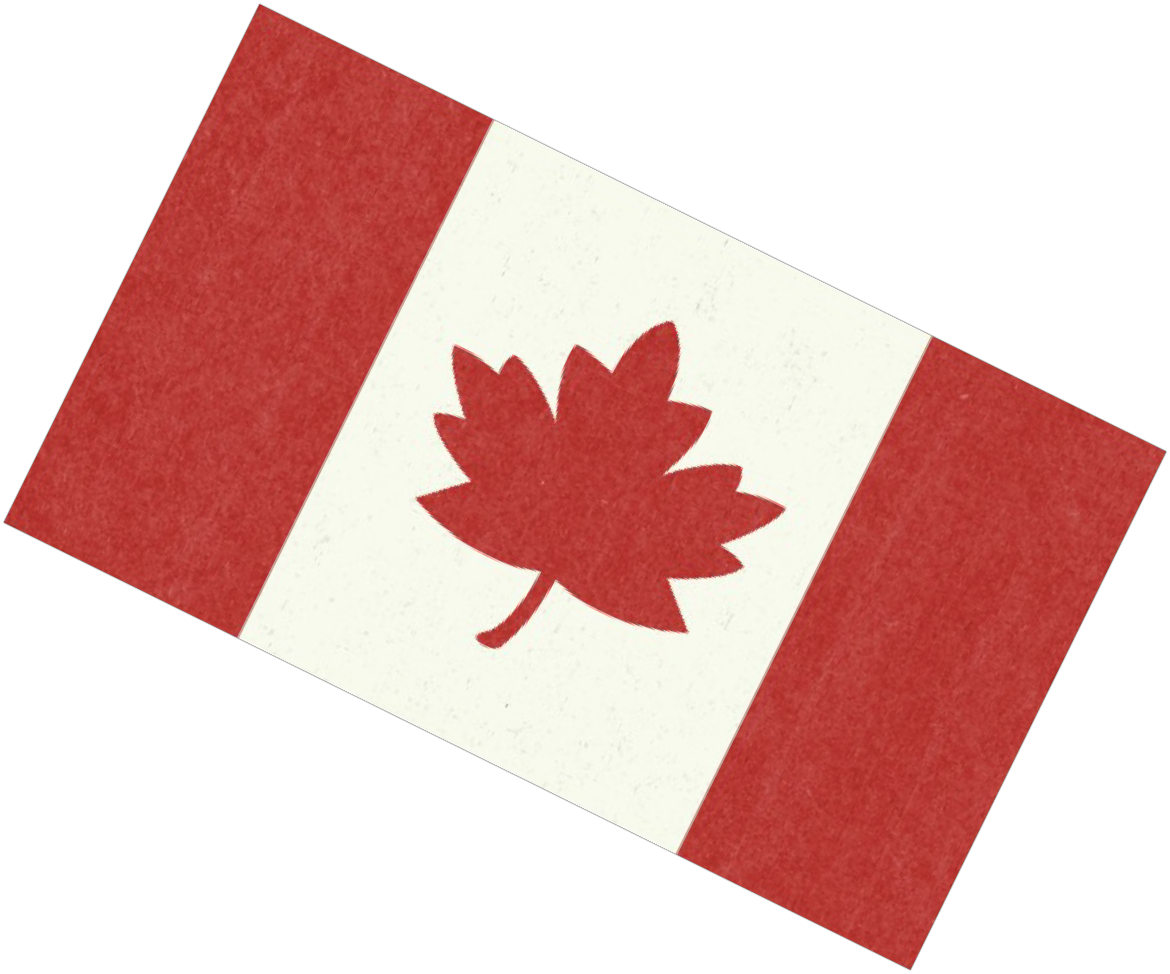 École Agnes Davidson SchoolA Student’s Guide to the Science and Heritage FairÉcole Agnes Davidson School Science and Heritage Fair is held every year in MarchThe Fair is open to students in Grades 1 through Grade 5 but only those students in Grade 4 and 5 will be marked and judged and are eligible for entry into the local Science Fair and Heritage Fair. Students in Grades 1 through 3 will present their project to a judge who will provide them feedback on their efforts.Science Fair Projects can be in any area of science; Biological Sciences, Physics, Electron- ics, Chemistry, Astronomy, Meteorology, Geology, Geography, Geophysics, Computing or Mathematics.Heritage Fair Projects must represent Canada in some capacity. Areas of study could in- clude; important moments in history, Canadian inventions, Canadian people, Canada and the world, etc.Projects should contain an element of original research. 	1st Step—Coming up with ideas	Knowing where to start is perhaps the most difficult step. Here are a few ideas;Start with a real-life problem that you have. What do you find annoying in your daily life? For example;The supermarket doesn’t have a tasty gluten-free ice cream—You could make your own recipe of a tasty ice-cream.My sister always recalls the wrong thing—You could start an experiment testing the reliability of people’s memories and come up with ways to remember better.Or, start with a question that you want to answer, something that interests you, makes youwonder. The question can be about microbiology, maths, chemistry, etc. For example;Is Vitamin C really good for you.Which product works the best.Or, chose a topic that you would like to learn more about. For example;an animal, a person, the stars, how something is made, a famous event, etc.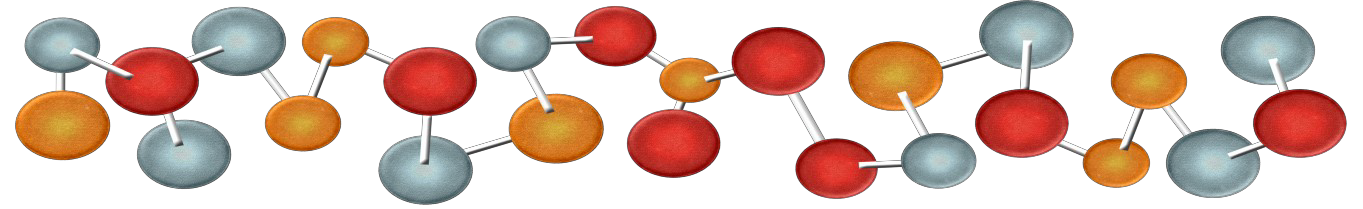 Before choosing an idea from your brainstorm, you need to be aware of three different cate- gories—your ideas should fall into one of these;Experimental Research: a project that involves a controlled experimentE.g. Which brand of battery lasts the longest?Technological Development: this is where your idea involves creating or designing some- thing to help people or make life easierE.g. Inventing a new, more user-friendly mailbox.Research to increase your knowledge of a Scientific or Canadian Heritage topic; this is where your idea is tested by gathering and analyzing data and information and presenting what you have learned about the topicAfter you have brainstormed some ideas, look at each of them and ask yourself;Does my idea fall into one of the Scientific categories or the Heritage category?If I need to do an experiment, can I design a method that is feasible?Can I finish the project within a few months, in order to meet the deadline?If I have to buy equipment to do the project, do I have support to do this from my par-ents?Is the project appropriate for my grade?Will I really enjoy doing this project?You can browse the net, discuss with your teachers, parents, and friends and seek advice from experts. When the answer is “yes” to all six questions and you are satisfied with your idea, then use that topic for your project.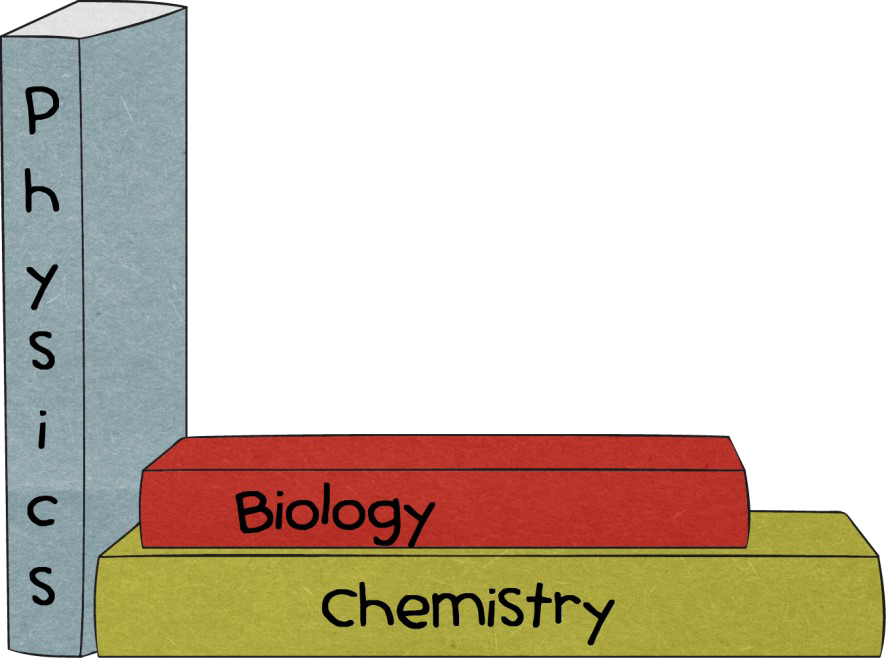 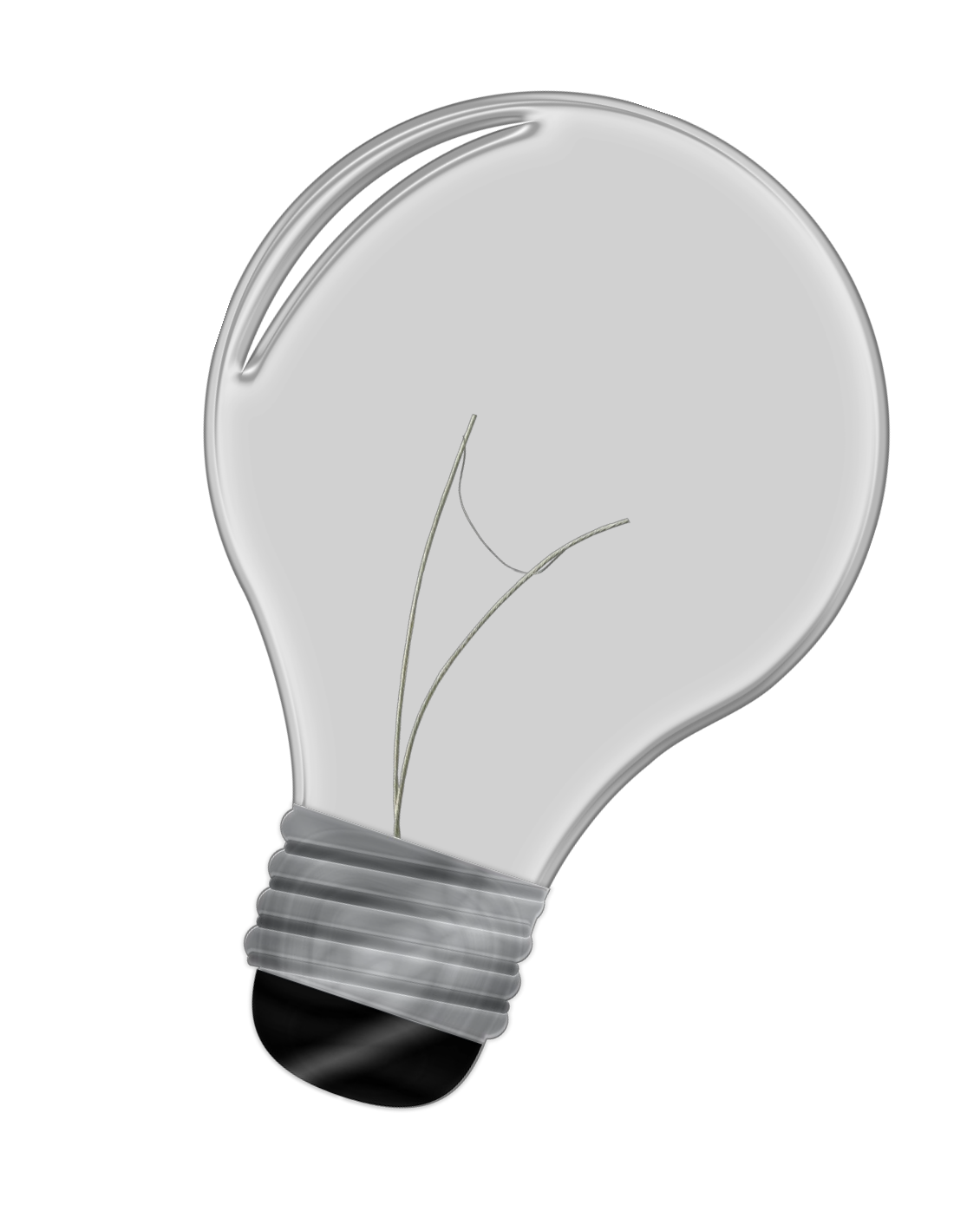 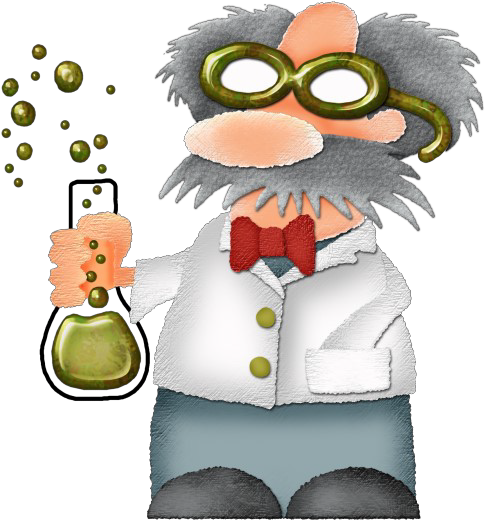 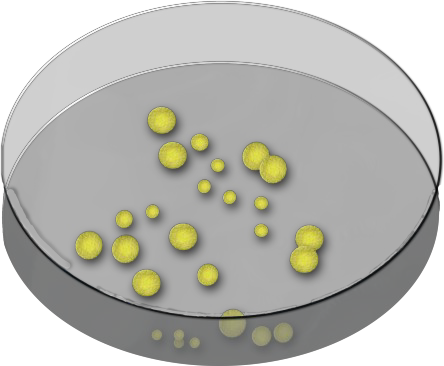 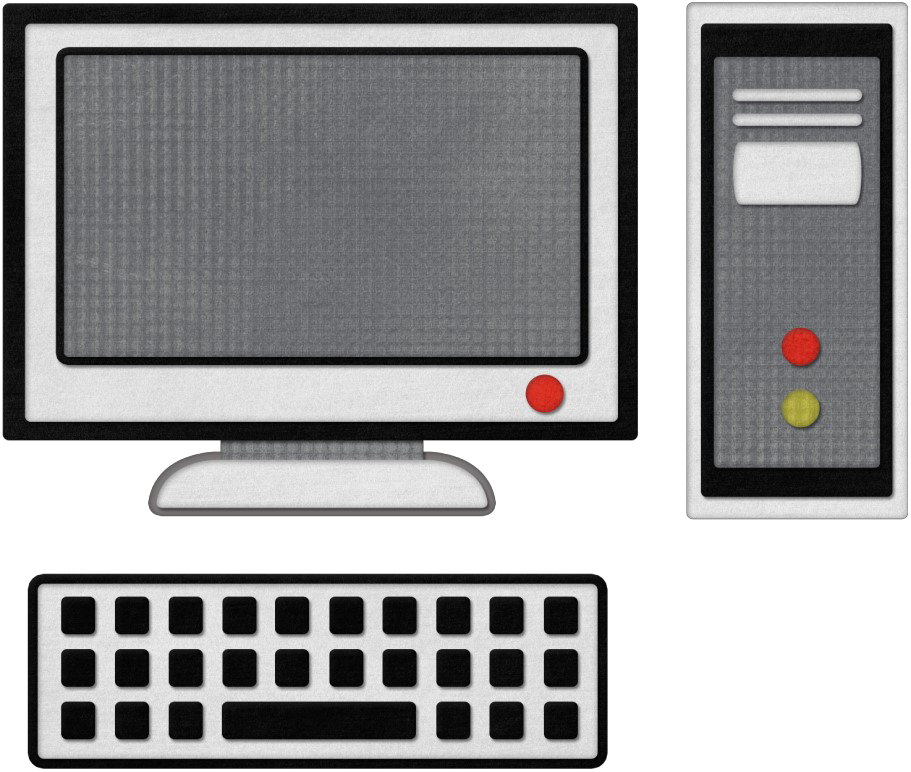 LogbookResearchPlanCollectProcessInterpretDiscussionReport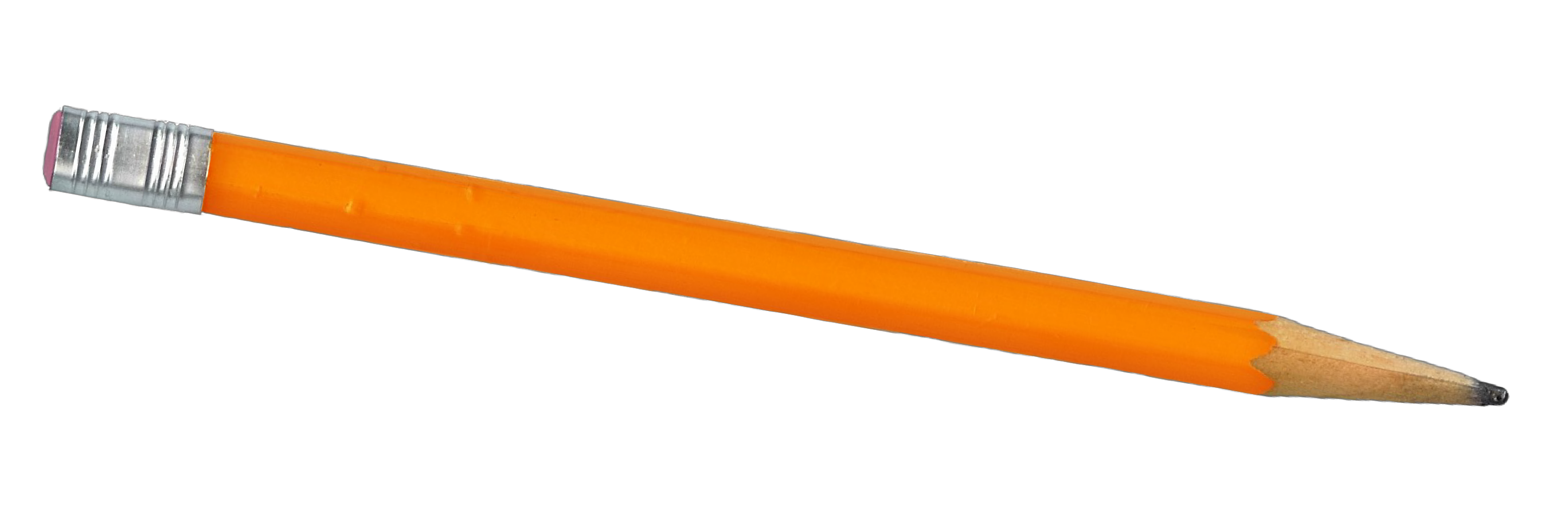 Conclusion*Make generalizations and form judgements*Have you answered all the key questions in your plan?At the École Agnes Davidson School Science and Heritage Fair, you will need to display your project on a board. Most stationary shops, including Micheals, Walmart, Dollar Stores, and Staples, sell these. Be creative as you can when putting the information on the board. Include pictures, charts, diagrams, and you can even put your model or a small demonstration in front of the board.To give you an idea of how to start, have a look at the board below and see how different sec- tions are often arranged.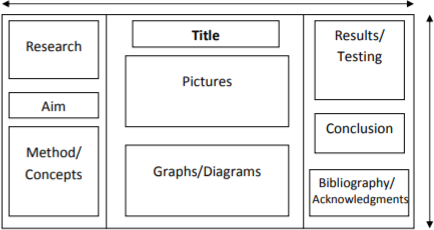 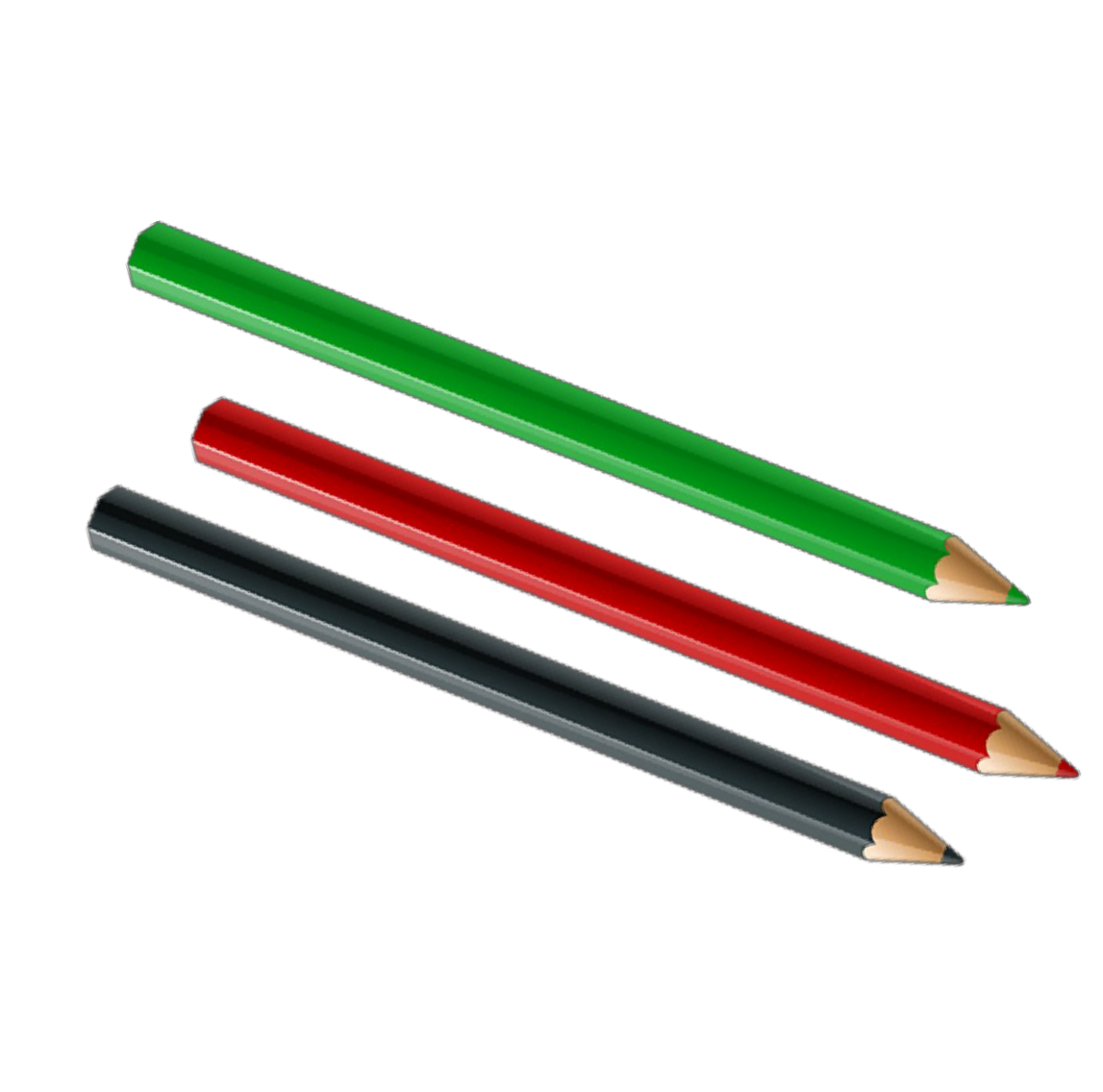 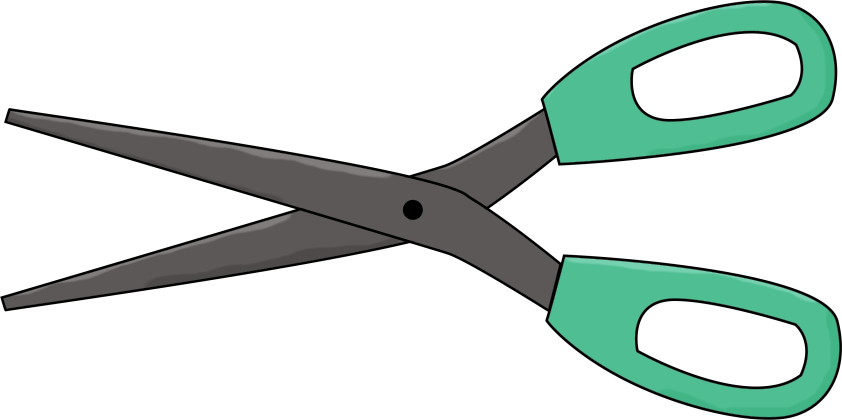 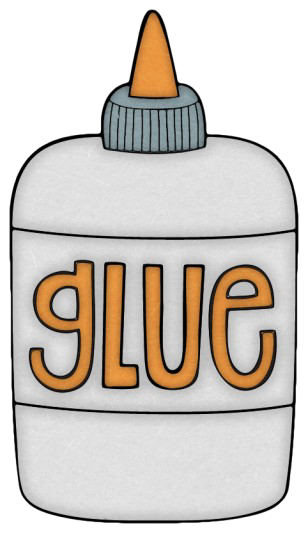 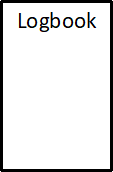 Always keep a log book that records everything you do—all of your ideas and attempts,even failed ones. A simple school exercise book does the job fine. Remember to date eve- ry entry as well.If your project involves animals, you should be aware of the health and safety guidelines. You will need to ask for special approval if you plan on bringing in any animals.If your project involves people, you need to prepare an information sheet to give to theparticipants, so that they can be fully informed about the project and what is expected of them. For each participant, you also need to prepare two copies of a consent form (one for them and one for you) for the participant to sign. Parent’s consent will be required.Your project doesn’t have to be complicated to win. Keep it simple. You should however be creative and original in your method and design.Always include a bibliography!Acknowledgements are very important as well. You need to list and thank all the people or organizations who have helped with your project. The judges need to know ho much helpyou’ve received in order to avoid unfairness or plagiarism.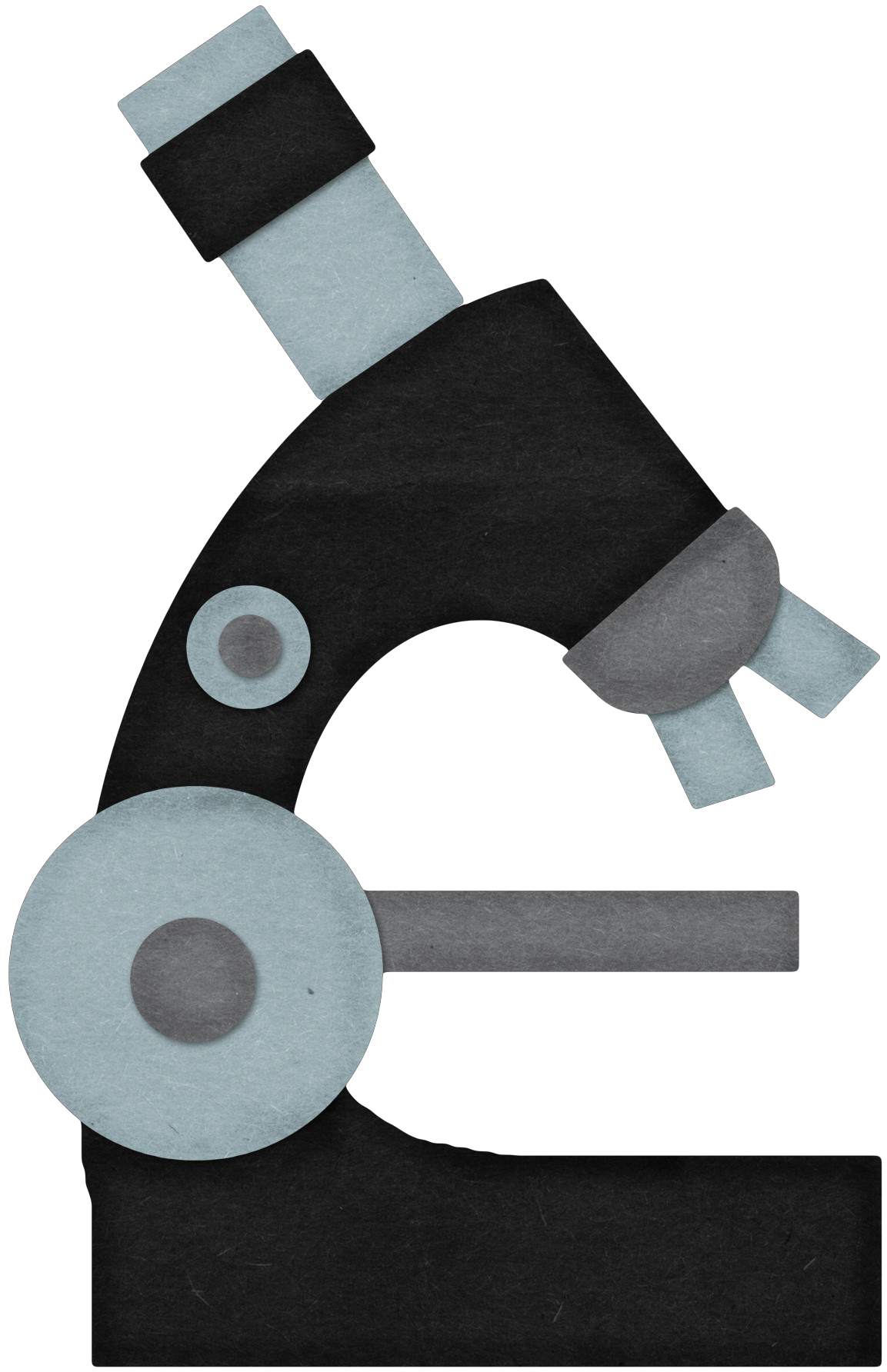 When you have finished, check your project against the things the judges will be looking for at the Fair. Can you put ticks against them all?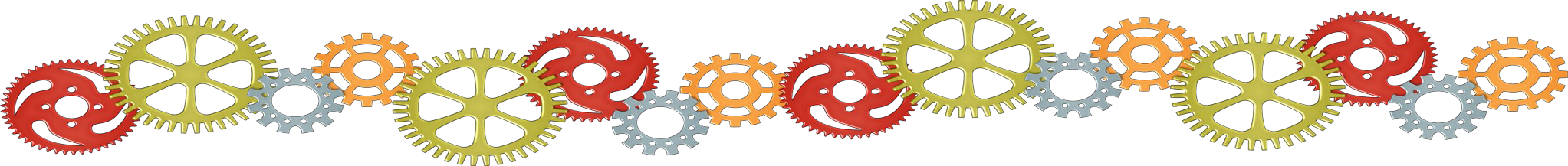 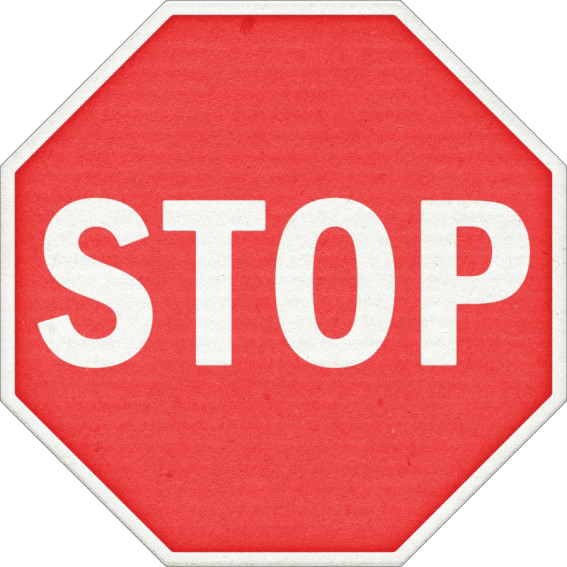  	Parental Assistance Defined	All projects must be the work of the student; however, parents may assist student with cer- tain aspects of the project. Parental assistance may include the following:Parents may help establish the idea of the project.Parents may help gather materials.Parents may help by answering questions and guiding students through the scientific meth- od.Parents may assist with computer-generated word for students.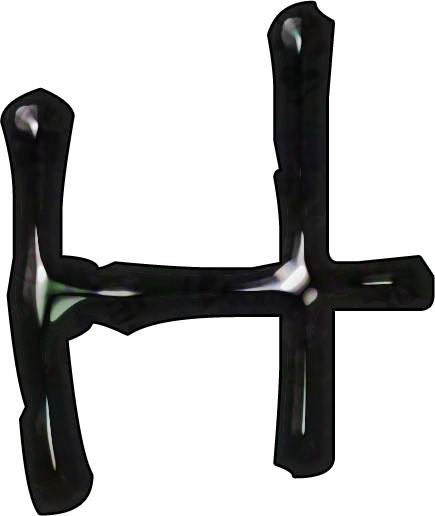 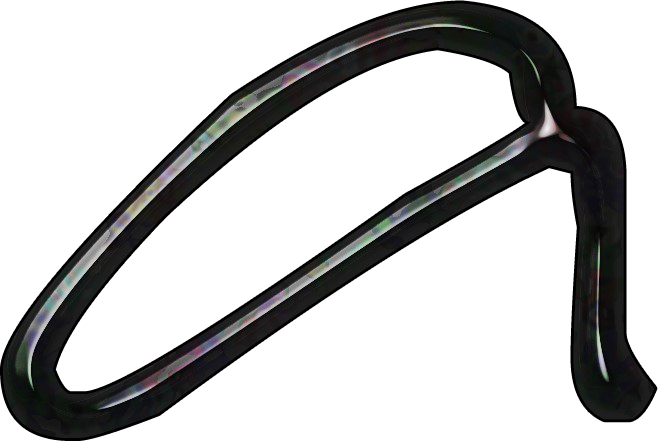 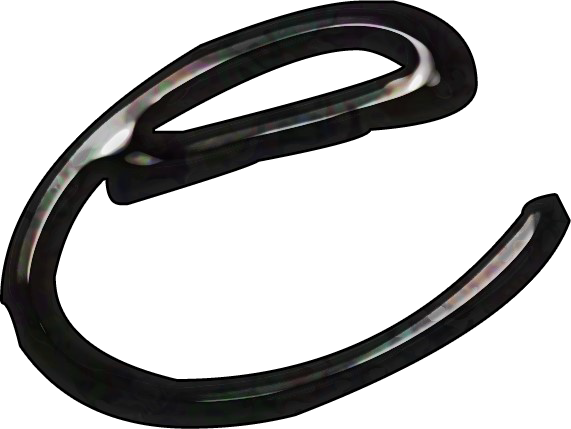 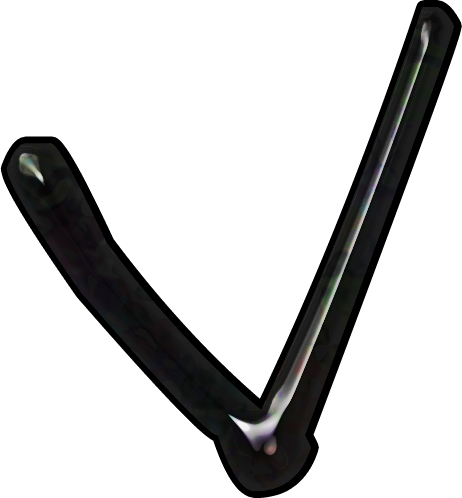 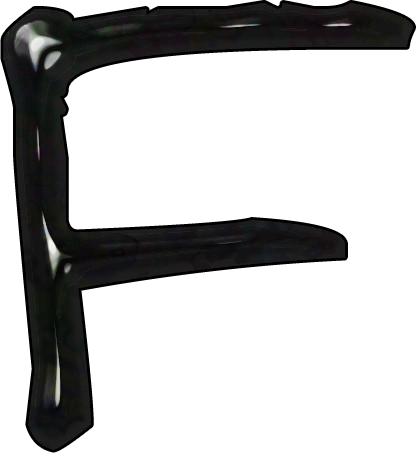 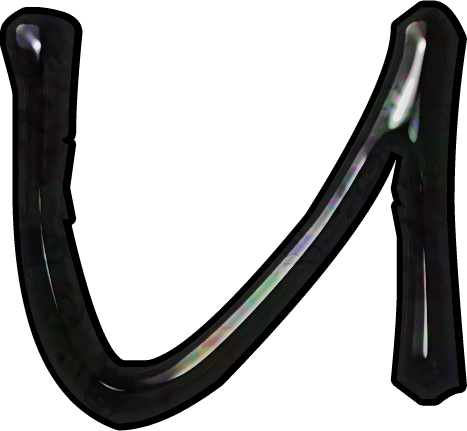 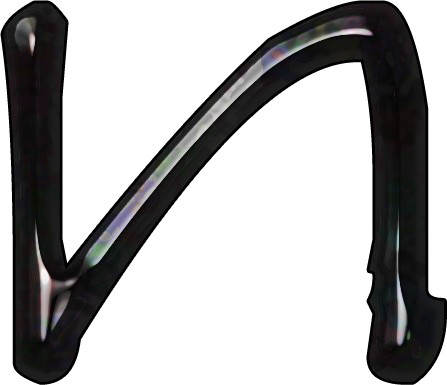 CriteriaTick HereScientific Method and Understanding (for experiments and innovation) Scientific Thought:	Clearly defined problem stating hypothesis, plan is effective and completed, variables are adequately controlled, data supports conclusions, background information is adequate. Written Report or Log Book:	Comprehensiveness of background re-search, adequate recording of procedures and progress, careful recording of observations, logical conclusions, appropriate applications. Skills:	skill in using equipment, skill in conducting experiment, skill in data manipulation.Research (for research projects) Level of Research:	Based on appropriate research, appropriate level of difficulty, depth of study, complexity of project, degree of completeness, thoroughness of analysis. Written Report:	Comprehensiveness of background research, organiza- tion of ideas, research of information and content, report presentation Skills:	A variety or research utilized, references made, new ideas for-mulatedDepth of UnderstandingOral presentation and discussion, understanding of concepts used in exhibit, understanding of background knowledgeOriginality and CreativityOriginality of approach or concept, topic selection, choice of medium oranalysis, creative procedure used for solving the problem, resources, ideas, information, innovation and imagination.Dramatic Value and ClarityThe layout is logical and self-explanatoryA concise presentation of informationAn overall nice appearance